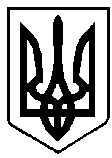 УКРАЇНАРІВНЕНСЬКА ОБЛАСТЬм. ВАРАШР О З П О Р Я Д Ж Е Н Н Яміського голови20 травня 2022 року		  		     	 	 № 95-Род-22-1100Про скорочення штату працівниківвиконавчого комітету Вараської міської ради	З метою оптимізації чисельності працівників виконавчих органів Вараської міської ради, відповідно до Кодексу законів про працю України, Закону України «Про організацію трудових відносин в умовах воєнного стану», рішення Вараської міської ради від 18.05.2022 № 1397-РР-VІІІ «Про внесення змін до рішення Вараської міської ради від 20.08.2021 № 594 «Про затвердження структури виконавчих органів Вараської міської ради, загальної чисельності працівників апарату управління», керуючись пунктом 20 частини четвертої статті 42 Закону України «Про місцеве самоврядування в Україні»: 	1. СКОРОТИТИ з 01 червня 2022 року в апараті управління ради та виконавчого комітету Вараської міської ради наступну посаду: 	- заступник міського голови з питань діяльності виконавчих органів ради – 1. 	2. СКОРОТИТИ з 01 серпня 2022 року у відділі економіки, промисловості та транспорту управління економіки та розвитку громади виконавчого комітету Вараської міської ради наступну посаду: 	- провідний спеціаліст – 1. 	3. ВВЕСТИ з 01 червня 2022 року у відділі економіки, промисловості та транспорту управління економіки та розвитку громади виконавчого комітету Вараської міської ради наступну посаду: 	- головний спеціаліст – 1.	4. Відділу бухгалтерського обліку та звітності виконавчого комітету Вараської міської ради внести зміни до штатного розпису виконавчого комітету Вараської міської ради на 2022 рік. 	5. Відділу персоналу виконавчого комітету Вараської міської ради відповідно до статті 49-2 Кодексу законів про працю України, провести попередження працівника про наступне вивільнення із займаної посади за пунктом 1 статті 40 Кодексу законів про працю України. 	6. Контроль за виконанням розпорядження залишаю за собою. Міський голова 					Олександр МЕНЗУЛ